山东金宝电子有限公司、山东金都电子材料有限公司安全标准化招标文件公司简介及招标要求山东金宝电子有限公司专业生产电子铜箔、覆铜板和印制电路板产品。电子铜箔、覆铜板分别达到18000吨/年、1800万平方米/年。下设3个大厂区，散布于城区不同的三个位置。招远市天府路128号的铜箔天府路厂，天府路厂占地面积31129㎡，建筑面积13929㎡，共215人。主要生产铜箔；金源路39号的覆铜板金源路厂，金源路厂占地面积23386㎡，建筑面积18015㎡，共283人，主要生产覆铜板；工业园区位于招远市经济技术开发区招远市龙青路以北、龙青高速以南（横掌赵家以西、郑家以东、龙青路以北区域），地址为国大路268号，其中国大路厂占地面积122070㎡，建筑面积66440㎡，内设行政办公楼、覆铜板国大路厂（分南区和北区）、机修厂（工业园区总人数787人）。电子铜箔制造工艺流程：电子铜箔生产工艺流程分为四道工序，即溶铜造液工序、原箔制造工序、表面处理工序、分切检验工序。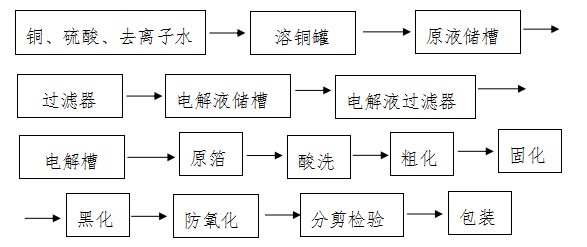 覆铜板制造工艺流程：覆铜板生产工艺流程分为六道工序，即混胶工序、上胶工序、压合工序、拆解工序、裁切工序、检测工序。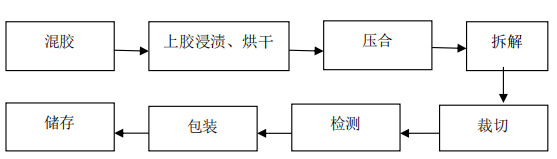 山东金都电子材料有限公司位于烟台招远市开发区金晖路229号，成立于2006年6月21日，年产7000吨/年电解铜箔，占地面积37216㎡，建筑面积25636㎡。共299人。二、付款方式开具金宝、金都全额增值税专用发票，公司收到全额发票确认无误后，取得烟台市应急管理局的红文安全标准化三级证书公告后1个月内支付全额费用，付电汇发票上的增值税发票税率必须同竞标时所报税率一致。三、投标要求1、投标企业须具备独立法人资格，并具相关资质，在行业内具有良好口碑。2、报价方式：总价合同。3、标书、报价单发至公司招标邮箱lwenling@chinajinbao.com 同时抄送sdjbzb@163.com或者将密封好的纸质资料邮寄至招远市国大路268号供应链管理部。报价截止时间：2022年11月22日上午10：00前。投标保证金：1000元汇款资料：单 位 名 称：山东金宝电子有限公司帐     号：5000 6473 3510 017开 户 行： 恒丰银行招远支行投标保证金，在竞标结束后，无息返还。中标方投标保证金，在签订合同后，无息返还；中标方放弃中标权利，投标保证金将不予以返还。未缴纳投标保证金的，一律不能参与开标。商务报价联系人：徐海峰   联系电话：15336385008         技术咨询联系人：邱伟杰   联系电话：13963815938                                               2022.11.18.